Library of Functions ANSWERSEquationGraph1Constant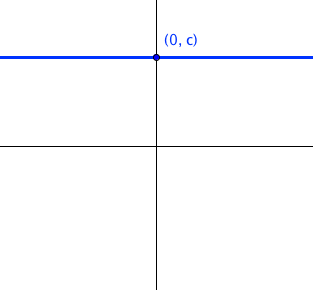 2Identity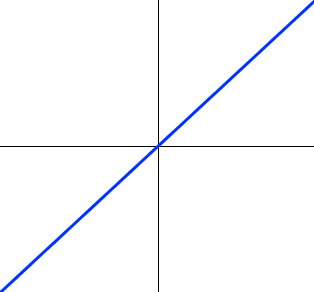 3AbsoluteValue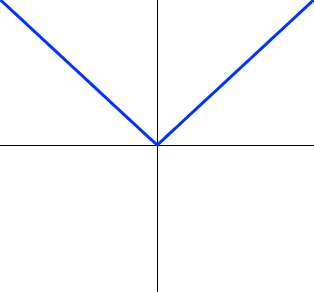 4Quadratic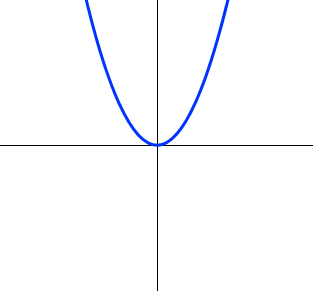 5Square Root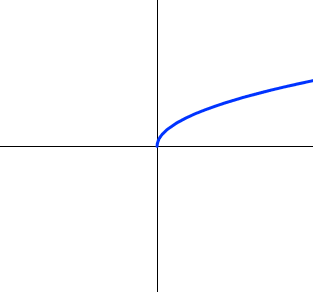 6Reciprocal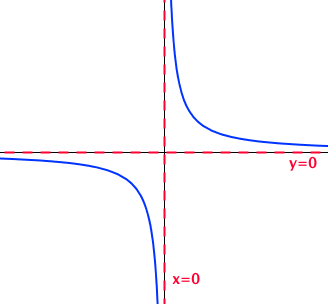 7Cubic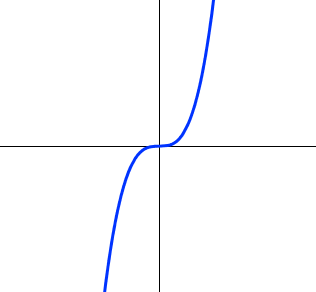 8Cube Root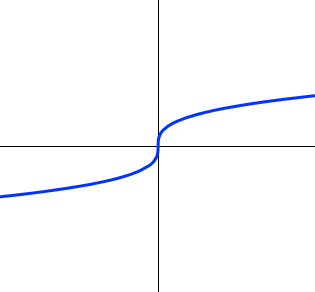 9GreatestInteger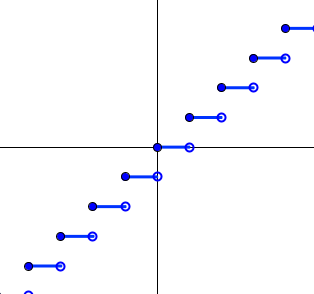 10Reciprocalof a Square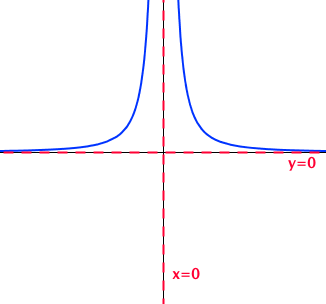 11Semicircle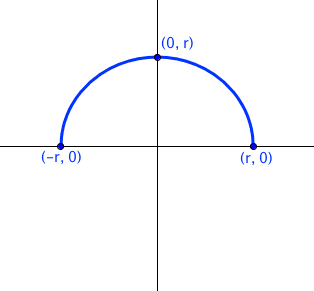 12ExponentialGrowth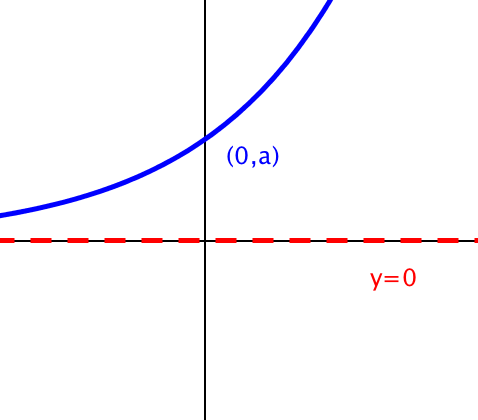 13ExponentialDecay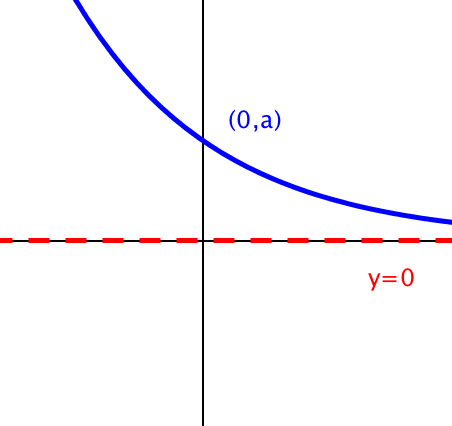 14NaturalLogarithm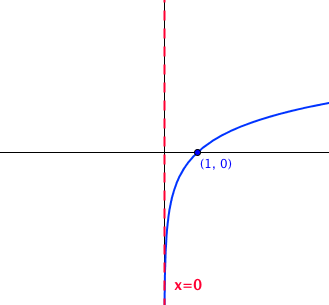 